Figure 1: Programme componentsPage 8/9 under Overall action research context:  – saved has jpeg file.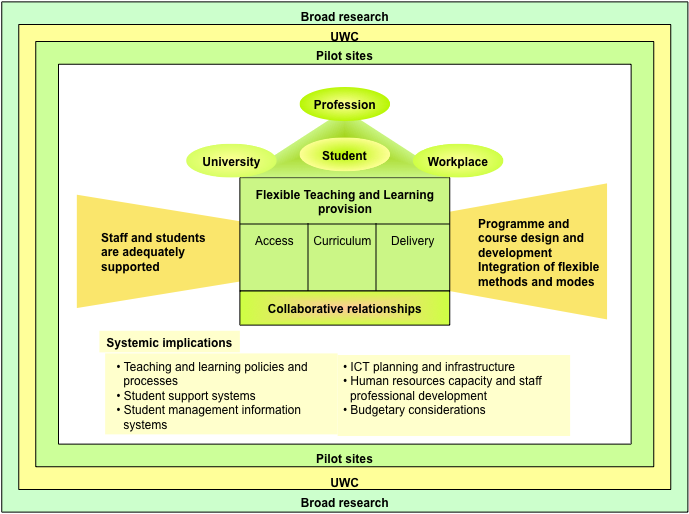 